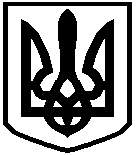 Відділ освіти,молоді та спортуЯготинської районної державної адміністрації ДНЗ № 2 «Дюймовочка»НАКАЗ 03.01.2020р								№ 4 -одПро затвердження документації на впровадження системи НАССРВідповідно до законів України «Про основні принципи та вимоги до безпечності та якості харчових продуктів»,  «Про забезпечення санітарного та епідемічного благополуччя населення», «Про захист прав споживачів», «Про інформацію для споживачів щодо харчових продуктів», наказу Міністерства аграрної політики України від 01.10.2012 № 590 «Про затвердження Вимог щодо розробки, впровадження та застосування постійно діючих процедур, заснованих на принципах Системи управління безпечністю харчових продуктів (НАССР)», листів Державної служби України з питань харчових продуктів  від 01.08.2019 № 11.1.1-5/12329, Міністерства освіти і науки України  від 05.09.2019 № 1/9-552 «Щодо порядку запровадження системи НАССР у закладах дошкільної освіти», з метою введення в дію та застосування постійно діючих процедур, що засновані на принципах системи аналізу небезпечних факторів та контролю у критичних точках,Н А К А З У Ю:Затвердити постійно діючі процедури, що засновані на принципах системи НАССР:програми-передумови;опис харчових продуктів;технологічні картки;блок-схеми;документацію для аналізу та контролю ризиківДо 03.01.2020р.Провести навчання персоналу щодо введення в дію та застосування постійно діючих процедур, що засновані на принципах НАССРДо03.01.2020р.3. Працівникам, які задіяні у реалізації та впровадженні системи НАССР, неухильно дотримуватись та нести персональну відповідальність за їх виконанняПостійно 4. Контроль за виконанням наказу залишаю за собою.Завідувач ЗДО                                                                          С.М СідакЗ наказом ознайомлені:Старша мед.сестраЗавгоспКухарі